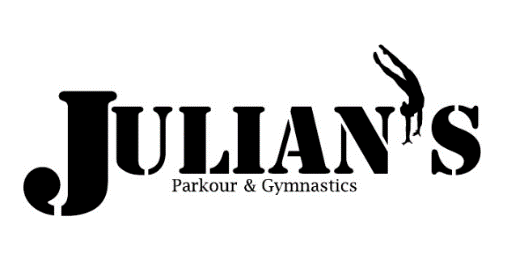 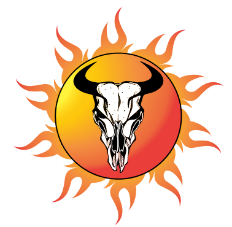 				Chris and Nicole Julian			Sierra Vista, AZ				716-440-7233			julianspgtt@gmail.comREGISTRATION FORMHow did you hear about us? 			      	 		Referral Name:				Family Information:    Family Name: 							 Primary Phone No: (            )              			Home Address:  													City, State, Zip: 													Mother’s First Name: 					    Mother’s Last Name: 	              			Mother’s Primary Phone No:   (            )              		 Cell Phone No: (            )              			Work No: (            )              		  Email: 																Emails are kept confidential   Text Opt-In (if interested in receiving up-to-date messages via text)	  Initial, giving consent to authorize us to send text messages and standard text rates apply with your               plan.Father’s First Name: 					    Father’s Last Name: 	              			Father’s Primary Phone No:   (            )              		 Cell Phone No: (            )              			Work No: (            )              		  Email: 																Emails are kept confidential   Text Opt-In (if interested in receiving up-to-date messages via text)	  Initial, giving consent to authorize us to send text messages and standard text rates apply with your               plan.In Case of Emergency and Insurance Information:Person to contact in an emergency (other than parents): 								Relationship to Student: 						 Phone No: (            )              			Health Insurance Carrier: 												Student(s) Information:Student #1:Student’s First Name: 					    Student’s Last Name: 	              			Gender:   M    F     Birth Date: 	        /	    /       	     (mm/dd/yyyy)        Grade:  					Cell No (if applicable): (            )            	  	    School:  							   Text Opt-In (if interested in receiving up-to-date messages via text)	  Initial, giving consent to authorize us to send text messages and standard text rates apply with your               plan.Email: 										                Emails are kept confidentialAny disabilities    Yes     No   If yes, please explain:  																																						Any special needs     Yes     No   If yes, please explain:  																																						Allergies    Yes     No   If yes, please list:  																																							Medications    Yes     No   If yes, please list:  																																							Primary Doctor:  							    Phone No:  (         	   )            	  	    Immunizations up-to-date     Yes     No   Select Class #1: 						  Select Class #2: 					Select Class #3: 						  Select Class #4: 					*After registration, student may be enrolled in additional classes.**Additional students can be added, ask for additional student information forms.